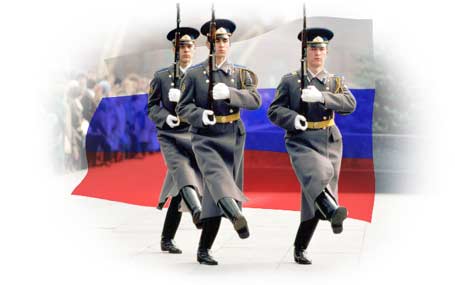 Мероприятия, посвященныепразднованию 70-летия Победы в Великой Отечественной войне 1941-1945 гг. в  ГБОУ  лицее №179 Калининского района г. Санкт-Петербурга в 2014-2015 учебном годуЗаместитель директора по воспитательной работе  Е.В. ШангинаМероприятиеКатегория участниковДатапроведенияРезультат1Литературный конкурс «Добрая память»1-11 кл.ноябрь 2014 –апрель 2015 Развитие творческих способностей учащихся, воспитание памяти поколений к участникам ВОВ.2Классные тематические часы:«О неизвестном солдате»,«Герои Отечества»«Блокада Ленинграда»«Есть такая профессия Родину защищать»«История моей семьи»,  «Никто не забыт ничто не забыто», «Мы дети войны, победившей фашизм»1-11кл.9 классы1-11кл. 03.12.201409.12.2014январь 201502.02-27.02.201505.03 -05.05.201507.05.2015 Расширение знаний обучающихся о страшных военных годах.3Проведение акции «Их именами названы улицы»(распространение листовок с историей названия улиц) 5-11 кл.09.12.2014Воспитание чувства гордости за нашу Родину.Развитие воспитательного потенциала ОУ и семьи как партнера государства в патриотическом воспитании детей и молодежи4Торжественное мероприятие, посвященное 71-й годовщине со дня полного снятия блокады Ленинграда5-11 кл.29.01.2015 г.Расширение знаний обучающихся о страшных военных годах и воспитание чувства гордости к блокадникам и ветеранам ВОВ.5Литературно-музыкальная постановка «900 блокадных дней»2-4 кл.январь 2015Расширение знаний обучающихся о страшных военных годах и воспитание чувства гордости к блокадникам и ветеранам ВОВ.6Интервью, видеоинтервью с жителями блокадного Ленинграда10 кл.29.01.2015Расширение знаний обучающихся о страшных военных годах и воспитание чувства гордости к блокадникам и ветеранам ВОВ.7Проведение акции«Открытка ветерану»1-4 кл.январь, март, апрель 2015 годаОтражение в рисунках  и фотографиях подрастающего поколения событий военных лет.8Фотовыставка «Лики нашего города»7-9 кл.январь 2015 годаОтражение в рисунках  и фотографиях подрастающего поколения событий военных лет.9Конкурсы рисунков:«Великая Победа»«Города-герои»«Победа деда – моя Победа!»1-7 кл.В течение 2014 -2015 учебного года.Развитие творческих способностей обучающихся и раскрытие темы трагедии войны.Отражение в рисунках подрастающего поколения образов нового поколения россиян будущих продолжателей традиций патриотизма старшего поколения10Возложение цветов у памятника «Аэродром Гражданка»5-11 кл.27.01.2015Воспитание уважительного отношения к событиям и поколению ВОВ11Проект, посвящённый ВОВ 1941-1945 гг. «Знаем, помним, гордимся…» 5б кл.февраль-май 2015Расширение знаний обучающихся о страшных военных годах, о творческом наследии военных и послевоенных времен12Единый тематический классный час«День юного героя-антифашиста»5-7 кл.февраль 2015 г.Расширение знаний обучающихся о страшных военных годах и воспитание чувства гордости к юным героям-антифашистам.13Единый тематический классный час«День воина интернационалиста»8-11 классыфевраль 2015 г.Обобщить знания обучающихся о военных действиях Советских войск в Афганистане.14Смотр-конкурс песен военных лет «Зримая песня» 2-е кл.февраль 2015 уч.г.Воспитание чувства гордости за нашу Родину и к людям, выстоявшим в этой войне, развитие творческих способностей.15Информационный проект«Вехи истории»Создание альбома презентаций «Города-герои»5-10 кл.март -май 2015 уч.гПатриотическое воспитание подрастающего поколения Воспитание чувства гордости за нашу Родину и людям, выстоявшим в этой войне.16Смотр-конкурс художественной самодеятельности «Наследие Победы», посвященный Дню Победы в ВОВ 1941-1945 годов 5-7 кл.18.03. 2015 г.Воспитание чувства гордости за нашу Родину и людям выстоявшим в этой войне через творческое наследие, развитие творческих способностей обучающихся.17Торжественные мероприятия, посвященные чествованию ветеранов ВОВ с вручением памятных медалей и подарков. Праздничный   концерт   1-11 кл.02.04.2015 г.09.04.2015 г.16.04.2015 г.Развитие творческих способностей обучающихся, воспитание памяти поколений к участникам ВОВ.18Участие в районных и городских праздничных мероприятиях «Великой стране – Великая Победа!»5-11 кл.09.05.2015 Повышение уровня сформированности  у учащихся  развития таких качеств личности, как свобода, патриотизм, толерантность, целеустремленность, самостоятельность, компетентность, ответственность, честность, справедливость 19Смотр-конкурс военных песен 4-е кл.май 2015 г.Воспитание чувства гордости за нашу Родину и людям выстоявшим в этой войне через творческое наследие, развитие творческих способностей обучающихся.20Участие в районных, всероссийских конкурсах, посвященных Дню Победы1-11 кл.В течении 2014-2015 уч.гг
Патриотическое воспитание подрастающего поколения21Экскурсии в военно-исторические музеи города       1-11 кл.В течении 2014-2015 уч. гг.Воспитание чувства гордости за нашу Родину и людям выстоявшим в этой войне, развитие творческих способностей.22Участие в районной   военно-спортивной игре  «Зарница»7-11 клВ течении 2014-2015 уч. гг. (по плану)Профилактика ЗОЖ и военно-патриотическое воспитание молодёжи.